RESUME(Apply for MECHANICAL QA/QC ENGINEER)RAJAGANAPATHYDubai, UAE.Mobile: C/o 0501685421E-mail:-rajaganapathy.378902@2freemail.com Objective	To pursue a career where I can use my skills meticulously to develop further more towards professional status and position technologically excel in the field of Quality assurance. To utilize the knowledge and experience gained during my studies and work and to pursue a challenging career in the field Quality assurance, where my technical knowledge and abilities can be implemented.Personal DetailsName			:          RAJAGANAPATHY		Date of Birth		:          07 July 1994Sex                                 :          MaleNationality		:          IndianMarital Status		:          UnmarriedReligion		:          HinduLanguages Known	:          English, Tamil, Hindi and MalayalamPassport DetailsDate of Issue		:           13-03-2017Date of Expiry		:           12-03-2027Place of Issue		:          Madurai                                         AcademicsBachelor of Mechanical Engineering in SACS MAVMM Engg college, Madurai 2016.   (64% of Marks).Higher secondary passed in 2012 with distinction (60% of marks).SSLC passed in 2012 with distinction (86% of marks).Computer ProficiencyAuto cad 2017Autodesk Revit MEP 2017CREOMS OfficeProfessional Synopsis	1 year 8 Months of experience as QA/QC Mechanical Engineer in India.Review the Material technical Data sheetPreparation of method statementReview method of statement approvalSubmit inspection request for Engineers inspectionIssue internal NCRContact Regular material inspectionPrepare QA/QC reports                                       Career HighlightsElkayem Auto ancillaries, Hosur, India (Since July 2016 to Feb 2018)Position: QA/QC Mechanical Engineer  During this period our company did the supply of Main frames for two wheelers, Foot rest block, Crash guards, Cross tubes, Back hooks to TVS Motors & this items are checked & inspected by me & our team.PROJECTS WORKED FOR: TVS Apache Two wheeler - Swing Arm checked & inspectedTVS Jupiter Main frame Checked & InspectedTECHNICAL JOB RESPONSIBILLITIES:To check the produced material & Purchased materialsTo ensure the material sizes To find the defects in the produced material & to instruct the production team to rectify the defectsTo check the defected materials can be rework, if not the materials need to be shift to the NC area.To prepare the Non conformance Report (NCR) Periodical quality audit done as per the procedure. PERSONAL SKILLS:Strong organizational & co-ordination skills.Ability to communicate well.Willingness to learn Good skills at knowledge sharing.A Quick and Keen learner with ability to gather and Improve new knowledge with easeI hereby declare that the above-mentioned information is correct up to my knowledge and I bear the responsibility for the correctness above-mentioned particulars.Place	: Dubai							                    Yours Truly,Date	:   						                                Rajaganapathy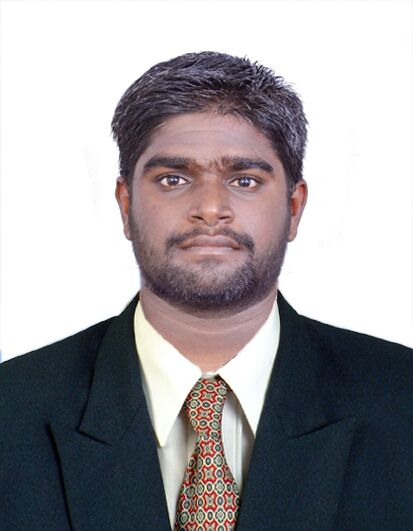 